Dear :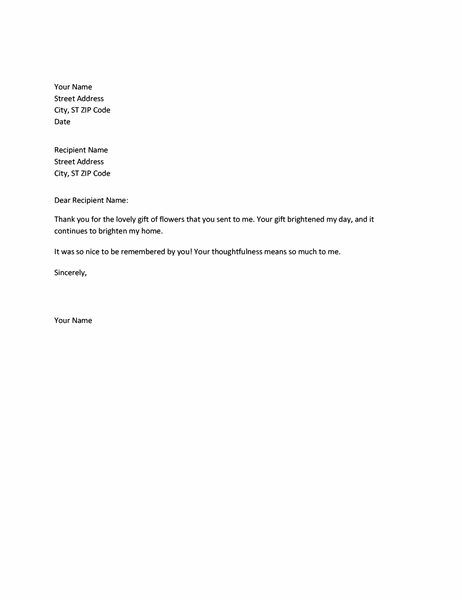 